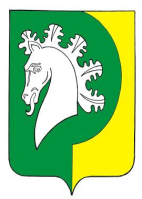 О внесении изменений в постановление администрации Шераутского сельского поселения Комсомольского района Чувашской Республики от 02.05.2017г. №27 «Об утверждении Порядка формирования и ведения реестра источников доходов бюджета Шераутского сельского поселения Комсомольского района Чувашской Республики»В соответствии с постановлением Правительства Российской Федерации от 18 апреля 2018 г. № 469 «О внесении изменений в постановление Правительства Российской Федерации от 31 августа 2016 г. № 868» администрация Шераутского сельского поселения Комсомольского района Чувашской Республики п о с т а н о в л я е т:В пункте 2 постановления администрации Шераутского сельского поселения Комсомольского района Чувашской Республики от 02.05.2017г. № 27 «Об утверждении Порядка формирования и ведения реестра источников доходов бюджета Шераутского сельского поселения Комсомольского района Чувашской Республики» слова «с 1 января 2019 года» заменить словами «с 1 января 2022 года, в части использования перечня источников доходов Российской Федерации в соответствии с пунктом 14 Порядка и реестра источников доходов российской Федерации в соответствии с пунктом 17 Порядка для формирования информации, включаемой в реестр источников доходов местных бюджетов, - с 1 января 2021 г.». Настоящее постановление вступает в силу со дня его официального опубликования.Глава Шераутскогосельского поселения                                                  С.М.МаштановЧĂВАШ РЕСПУБЛИКИКОМСОМОЛЬСКИ  РАЙОНĚ ЧУВАШСКАЯ РЕСПУБЛИКА КОМСОМОЛЬСКИЙ РАЙОН  ШУРУТ  ЯЛ ПОСЕЛЕНИЙĚН АДМИНИСТРАЦИЙĚ ЙЫШĂНУ20.11.2018ç. № 69Шурут  ялěАДМИНИСТРАЦИЯ ШЕРАУТСКОГО СЕЛЬСКОГОПОСЕЛЕНИЯ ПОСТАНОВЛЕНИЕ20.11.2018г. № 69село Шерауты